表計算（マイクロソフトエクセル）を使ってみようテストの目標点を入力しよう　基本編作業１　Ａ列に教科名を入力する。まず，Ａ１に「国語」を入力する（「」は入れない）。作業２　Ａ２，Ａ３，Ａ４，Ａ５にそれぞれ「社会」「数学」「理科」「英語」を入力する。作業３  Ｂ列に目標点を入力する。例としてＢ１に「80」，Ｂ２に「90」，Ｂ３に「65」，Ｂ４に「100」，Ｂ５に「95」と入力する。作業４  Ａ６に「合計点」を入力する。作業５　Ｂ６にカーソルを合わせ，「数式」をクリックする。その中の「ｆx関数の挿入」のアイコンをクリックすると「関数の挿入」の画面になり「ＳＵＭ］を選択し，「ＯＫ］をクリックする。作業６　「関数の引数」の画面になり，ＳＵＭの数値が「Ｂ１：Ｂ５」になっていれば「Ｏ　　　　　　Ｋ」をクリックする。合計が入力完了！やってみようその１各教科の目標点の数値を変えてみよう。合計がどう変わるかな？やってみようその２同じ班の人の目標点を同じようにＣ列に入力してみようテストの目標点を入力しよう　応用編作業７　行を挿入する。行の「１」のところをクリックし，１行全てが青くなったことを確認する。　　　　※注意：Ａ１は白抜きになっています。作業８　ポインタを１行目に合わす（ポインタが十文字になっていればよい）。そして右クリックし，「挿入」をクリックする。１行下がればＯＫ。作業９　新しく空欄としてできたＡ１に「教科」Ｂ１に「目標点」と入力する。作業10　Ａ８に「平均点」を入力する。作業11　Ｂ８にカーソルを合わせ，「数式」をクリックする。その中の「ｆx関数の挿入」　　　　アイコンをクリックすると「関数の挿入」の画面になり「ＡＶＥＲＡＧＥ」を選択し，「ＯＫ」をクリックする。作業12　「関数の引数」の画面になり，ＡＶＥＲＡＧＥの数値が「Ｂ２：Ｂ７」になって　　　　いるのを「Ｂ２：Ｂ６」に修正し，「ＯＫ」をクリックする。平均が入力完了！やってみようその３各教科の目標点の数値を変えてみよう。平均がどう変わるかな？やってみようその４　　　　　　　　今までの操作から９教科全て入力してみよう！　　　　　　　　美術，音楽，体育，技術家庭の順で入力！（100点満点で入力）９教科の目標点グラフを作ろう　発展編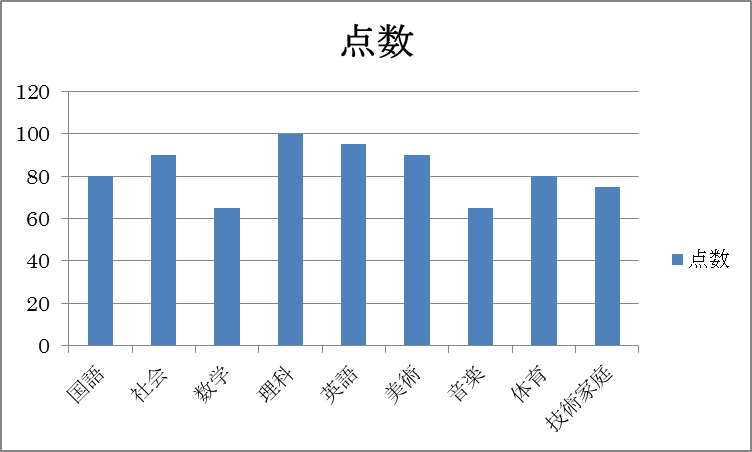 作業13　Ａ２（国語）からＢ10（技術　　　　家庭の目標点）までをドラッグ　　　　　する。青くなっていればＯＫ。作業14「挿入」をクリックし，そのなか　の「縦棒」を選択する。やってみようその５　　グラフの種類や書式を変えてみよう！（カラフルに！）　　ヒント：ポインタをグラフ上や目盛上などに持っていき，右クリックをすると「データ系列の書式設定」等が出てくるよ。今日の学習を振り返ろう・あなたは作業何番まで進みましたか。　　　　　　　　　　　　　　　（　　　　　　）感想ここからは３段階で答えて下さい。「全部できた(理解した)・・・Ａ」「できた・・・Ｂ」「分かりにくい・・・Ｃ」・意欲を持って取り組めましたか。                         Ａ        Ｂ        Ｃ・間違っても，訂正し，作業を進めることができましたか。  Ａ        Ｂ        Ｃ・プリントに出てくる言葉を理解しましたか。               Ａ        Ｂ        Ｃ　表計算処理ソフトウェアはワークシートで作業するようになっている。一つ一つのマス目をセルと呼ぶ。ワークシートにはＡ，Ｂ，Ｃ・・・の列と，１，２，３・・・の行でできたセルがあり，それぞれのセルはＡ１，Ａ２・・・のように呼ぶ。　表計算処理ソフトウェアはワークシートで作業するようになっている。一つ一つのマス目をセルと呼ぶ。ワークシートにはＡ，Ｂ，Ｃ・・・の列と，１，２，３・・・の行でできたセルがあり，それぞれのセルはＡ１，Ａ２・・・のように呼ぶ。